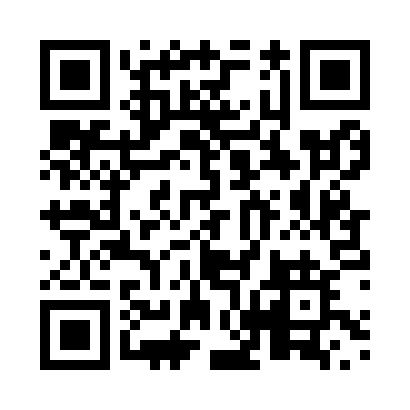 Prayer times for Nemegos, Ontario, CanadaMon 1 Jul 2024 - Wed 31 Jul 2024High Latitude Method: Angle Based RulePrayer Calculation Method: Islamic Society of North AmericaAsar Calculation Method: HanafiPrayer times provided by https://www.salahtimes.comDateDayFajrSunriseDhuhrAsrMaghribIsha1Mon3:385:391:377:049:3411:362Tue3:385:401:377:049:3411:363Wed3:395:401:377:049:3411:354Thu3:395:411:377:049:3311:355Fri3:405:421:387:049:3311:356Sat3:405:431:387:049:3311:357Sun3:415:431:387:049:3211:358Mon3:415:441:387:049:3211:359Tue3:425:451:387:039:3111:3410Wed3:425:461:387:039:3011:3411Thu3:435:471:387:039:3011:3412Fri3:435:481:397:029:2911:3313Sat3:455:491:397:029:2811:3214Sun3:475:501:397:029:2711:3015Mon3:485:511:397:019:2711:2816Tue3:505:521:397:019:2611:2717Wed3:525:531:397:009:2511:2518Thu3:545:541:397:009:2411:2319Fri3:565:551:396:599:2311:2120Sat3:585:561:396:599:2211:2021Sun4:005:571:396:589:2111:1822Mon4:025:581:396:589:2011:1623Tue4:046:001:396:579:1811:1424Wed4:066:011:396:569:1711:1225Thu4:086:021:396:569:1611:1026Fri4:106:031:396:559:1511:0827Sat4:126:041:396:549:1411:0628Sun4:146:061:396:539:1211:0429Mon4:166:071:396:539:1111:0230Tue4:186:081:396:529:1010:5931Wed4:206:091:396:519:0810:57